Сарлаева Лидия Борисовна работает в Онгудайской СОШ им.С.Т.Пекпеева с августа 1997 года. Окончила Горно-Алтайский государственный педагогический институт по специальности учитель алтайского языка и литературы, русского языка и литературы в 1985 году. Имеет высшую квалификационную категорию. Общий стаж педагогической деятельности – 35 лет. Награждена Почётной грамотой Министерства образования и науки Российской Федерации в 2012 году, Почетной грамотой Государственного Собрания - Эл Курултай Республики Алтай в 2020 году. Является Ветераном труда Российской Федерации.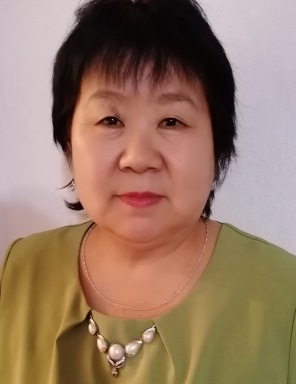 Зарекомендовала себя как высококвалифицированный и творческий педагог. Лидия Борисовна работает учителем алтайского языка и алтайской литературы в 5-11 классах.Одним из важнейших показателей учебного процесса является уровень обученности. Анализ результатов педагогической деятельности учителя показал, что успеваемость обучающихся по предмету родной (алтайский) язык и родная (алтайская) литература стабильно составляет 100% в течение всей педагогической деятельности учителя. Средний балл варьируется в пределах от 3,8 до 4,5, что свидетельствуют о хорошем качестве усвоения программного материала обучающимися у данного учителя.Лидия Борисовна ежегодно принимает участие в государственной итоговой аттестации 9, 11 классов, где показывает высокие результаты, с каждым годом выпускников, выбирающих родной (алтайский) язык становится больше. Государственная итоговая аттестация по данному предмету у Лидии Борисовны составляет 100% успеваемости, качество 100%.Её обучающиеся ежегодно занимают призовые места на олимпиадах муниципального уровня. В 2018 году во 2-ом туре Всероссийской олимпиады школьников победителями по алтайскому языку стали  – Сапина Байсура (9 класс), Чочкина Виктория (10 класс), Брышкакова Айлана (8 класс); в 2019 году вышли призерами 3 обучающихся на олимпиаде во 2-ом туре.   Лидия Борисовна ведёт научно-исследовательскую работу с учениками, её ученики активно участвуют в НОУ, являются победителями и призёрами. Также  являются участниками Международных и Всероссийских конкурсов для детей. 	На Международном конкурсе  школьных работ «Историческая память  о Великой Отечественной войне – основа диалога поколений», проведенный Институтом  всеобщей истории РАН,  Институтом истории государства и Комитета науки МОН  Казахстана участвовала ученица 7 А класса Чараганова Олеся со своей работой по теме «Дорога на войну и дорога домой» (Слово о прадеде – участнике войны Чараганове Танза Учуровиче).  Лидия Борисовна является бессменным участником региональных научно-практических конференций, посвящённых проблемам языка, литературы и истории народа. Выступала на Межрегиональной научно-практической конференции «Родной язык в современном    образовательном пространстве: теоретические и методические аспекты»,	Межрегиональном мастер-классе «Лучшие педагогические практики преподавания родных  языков народов России». Сарлаева Лидия Борисовна - бессменный помощник в организации школьных и муниципальных конкурсов и мероприятий. Регулярно выступает на районном методическом объединении учителей алтайского языка и литературы, делится своей методической копилкой, проводит мастер-классы. Является активной участницей в региональных и республиканских конкурсах:  «За нравственный подвиг учителя» в номинации «Лучший образовательный   издательский   проект года» по теме «Великий сын алтайского народа» (о Г.И.Чорос-Гуркине); на Республиканском заочном конкурсе на лучший очерк «Таадаларыстыҥ јуучыл јолына кереес»   (Вечная память военным дорогам дедов) с работой  «79 јыл кайра 1941 јылда Боочы јуртымда   болгон ӱйдежӱ» (Проводы в моем селе Боочи 79 лет назад в 1941 г.). На следующих  краеведческих чтениях активно выступают её обучающиеся и сама Лидия Борисовна:  краеведческие чтения, посвященные 150-летию А.В.Анохина в национальном музее –    «Онгудай в путевых заметках великих путешественников и исследователей. XIX – XX в.в.», республиканские Кокышевские чтения «Амаду», Суркашевские чтения,  краеведческие чтения «Алтай-мой край родной», в Фестивале педагогов-мастеров «Алтын сӱрлӱ Алтайым» (Мой золотой Алтай).  Сарлаева Лидия Борисовна является рецензентом к  учебнику «Алтай тил 6 класс» (для начинающих), Методического пособия «Кееркедим текстти ылгаары» (Анализ художественного текста), Рабочей программы по алтайской литературе для 10-11 классов, к таблицам по алтайскому языку и литературе, ИПКРО РА, кафедры алтайского языка и алтайской литературы.Ведёт активную общественную деятельность, пишет статьи и печатается в газетах. Активное участие приняла в выпуске книги «Боочы јуртым – јӱрегиме јуук тӧрӧлим» (Моё село Боочи – сердцу милый край), альбома «Памятное слово воинам-землякам», посвященный к 75-летию Победы в Великой Отечественной войне.     Лидии Борисовне вручены Благодарственные письма Главы района, Главы сельского поселения за активное участие в общественной жизни муниципалитета в 2017-2018 годах. Награждена Грамотой муниципального образования «Онгудайский район» за хорошую подготовку выпускников к государственной итоговой аттестации по образовательным программам основного общего образования по алтайскому языку в 2014-2019 г.г.     Лидия Борисовна пользуется заслуженным уважением учителей, школьников и их родителей. Её профессионализм, увлеченность и творчество в педагогической деятельности, открытость к сотрудничеству высоко оцениваются коллегами и родителями учеников. Учитель занимает активную гражданскую и профессиональную позицию.